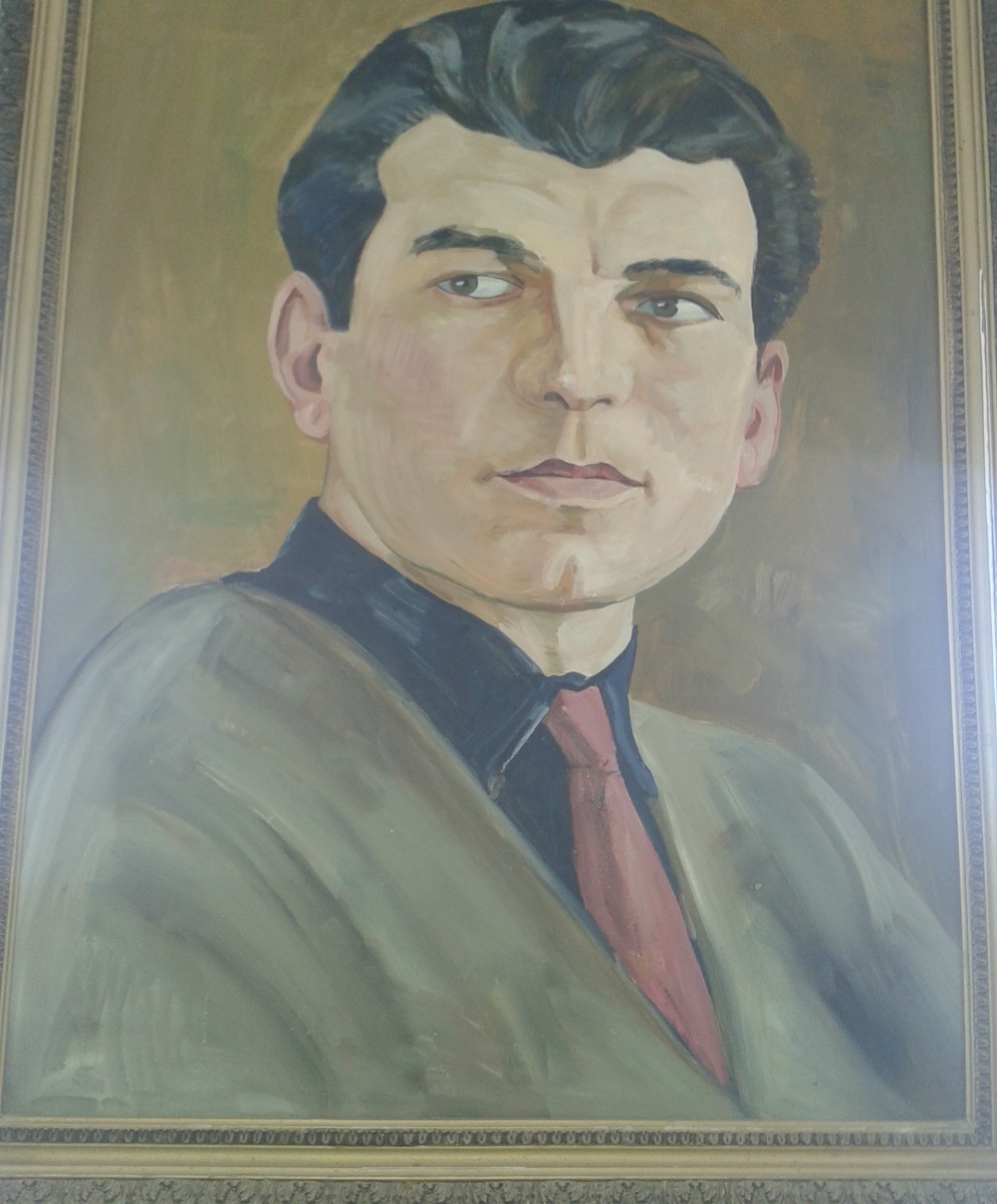 «Хабар халали хьаллиХамдеш агарси Кавказ!Мез дахъал лерли хьалли,Гъай-мез агарси Кавказ!»Дарсла тема:Гъ-Б. Бях|яндов«Хамдеш агарси Кавказ».11 класслизиб барибси даргала литературала дарсла план.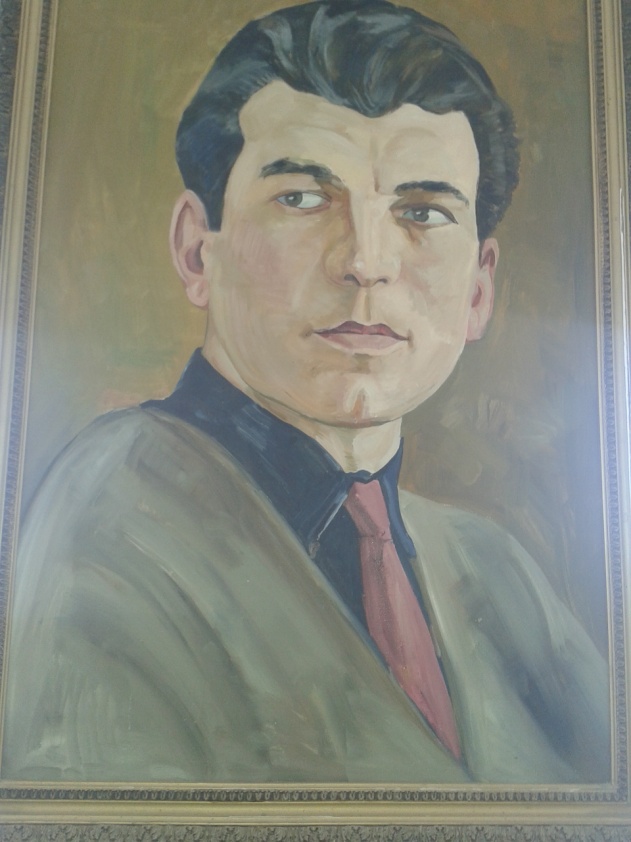 Х|ядурбарибси: Арсланбекова Райх|янат Х|ясбулаевна«Микх|ила лицейла» учительницаДарсла тема: Г-Б Бях|яндов «Хамдеш агарси Кавказ».Дарсла мурад: Г-Б Бях|яндовла лирикала бетуцличила, тематикаличила, лук|нила кьяйдуртачила дурх|нази аргъахъни.Дарсла г|яг|ниахъала: хрестоматияби, поэтла жузи, сурат.Дарсла башри.Гьала-гьала дурх|нази дарсла мурадличила бурес. Г|ур чумал дурх|ялизи Г-Б Бях|яндовла «Дубурлан» бик|уси назму урк|иличиб бурахъес. Поэтла г|ямруличила ва творчестволичила суалти гьладихьес.Учитель: Дурх|ни, ишбарх|и нушани Газимбегла лирикала цацадех| кьяйдурти х|ердирех|е. Иличил бархли, даргала поэзиялизиб ил поэтли сегъуна мер бурцулил ва илала поэзияла сегъуна бетуц сабил багьес къайгъибирех|е.Учительли саркъахъили «Хадмеш агарси Кавказ» бик|уси назму буч|а. Дурх|нази жузазирад ва журналтазирад Газим-Бегла царилти назмурти дуч|ахъа. Илдала буч|нила устадеш ва бурсидеш ашкардиру, лайикьти насих|ятуни дуру.Учитель: Се замана Бях|яндов вак|ибсири даргала поэзиялизи?Учитель: Итх|ели даргала поэзия сегъуна даражаличиб сабри?Учитель: Газим-Бегла бек|либиубси тематика.Учитель: Г|ур селичила?Учитель: Гьандуршех|е поэтли делк|унти чумал жуз.Учитель: Сегъуна масъала ахъбурцули поэтли «Дубурлан» бик|уси назмула г|ергъити тугъазиб?Ученик: «Ва дунъяла адамти,                   Къалабадикарая!                    Душмандешла ц|алиуб                   Лебну ц|умбик|утира!с»Ученик: «Кьидадик|ути улкни                 Даршахъая даимлис,                 Дарахъили хъямира                  Гьалмагъдешлис, мардешлис.»Ученик: Ишаб поэтли адамти дургъби т|ашаахъес жибирули сай.Учитель: Назмула 1-ибил бут|ализив дубурлан сегъуна адамли чеахъили?Учитель: Гьат|и сегъуна адамли?Учитель: Гьандуршех|е бузерила темаличила гьар-ур делч|унти лирикала произведениеби.Учитель: Х|ердилзех|е Газим-Бегла «Хамдеш агарси Кавказ» бик|уси назмуличи. Селичи жибирули поэтли халкьани ил произведениелизиб?Учитель: Поэт лук|ули сай:                 «Хабар халали хьалли                 Хамдеш агарси Кавказ!                 Мез дахъал лерли хьалли,                  Гъай-мез агарси Кавказ!»Учитель: Ил тахтализибси бек| мяг|на.Учитель: Ишбарх|и ил пикриличи кьабуликес вирару?Учитель: Чи саю г|яйибла вег| илгъуна бачабархибдешлис?Учитель: Дубуртар улкала жагадеш чебиахъути эпитетуни ва метафораби    лерти куплетуни дурая.                                                                                                   Ученик: «Зубрала зубартиван                  Зумати музурбачил                  Т|ашдири байрахъуна                   Берх|иличил бек|личил.»Ученик: «Бялихъван бумх|яхъули                   Каспи урхьу кьяшмауб,                    Хъуц|руми удяхъили                    Даргъх|евхъахъес зубрау.»Ученик: «Майданцад михъирличир                  Мекелла вац|урбачил,                  Миъбала супелтачил,                    Сирисла муц|урличил.»Учитель: Х|ебиалли, се саби назмула бек|либиубси тема?Учитель: Гьат|и сегъунти назмурти даладая Ват|ан чебях|бирути?Учитель: Бурес г|ергъити дугьбала цалабикунала мяг|наличила: «мекелла вац|урбачил», «Зурх|яби габли някьишбарибси», «даргъх|евхъахъес зубрау».Учитель: Ишди къяяназиб Газим-Бегла лирикала сегъуна хасдеш чебаэсли? «Т|ашлири байрахъгъуна берх|иличил бек|личиб», «хъуц|руми удяхъили даргъх|евхъахъес зубрау».Учитель: Инверсияла кьадри селизиба?Учитель: Даргала поэтуни С. Рабадановла, А. Гъазила, Х|. Г|ялиевла лирикализибад Газим-Бегла лирика селичил дек|арбулхъули?Учитель: Г|ур?Учитель: С. Рабадановла ва А. Гъазила поэзияла бек|биубси хасдеш.Ученик: Философияли тях|ярла мурхьти пикруми лер. Масала:«Алавчарли хъип|деш. Амма руржулра.Кьакла к|ав берубли, х|илх|ли ижулра»«Мургьила хат|ли лук|аЖуз-авлахъла к|ап|рази,Сабирхъу ил х|еблизиб,Буч|а ил дуц|румлизиб»Учитель: Газим-Бегла «Хамдеш агарси Кавказ» бик|уси назмула жура  сегъуна саби?Учитель: Сен-сен балулра?Ученик: дезназиб ват|ан, бузери, г|ях|ти адамти, игитуни чебях|биру, вайгъубзначил ляг|нат буршу.Ихтилат. Г|ергъитигъунти суалтас дурх|назирад жавабти т|алабдарес: Г-Б Бях|яндовла лирикала сегъуна кьадри леба? Илини дубурланти селичи жибирули? Хала бег|тала г|ядаунти ва илдала дурхъадеш секьяйда чебиахъули? Поэтла лирикала ва халкьла мух|лила поэзияла бархбас. Гьандушес Кавказличила делк|унти урусла поэтунала – А.С. Пушкинна ва М.Ю. Лермонтавла- лирикала произведениеби. Асубирар илдазирад цацадех| тахтаби урус мезличилра делч|ахъес.Учитель: Бях|яндовла художественный мезла давла.Учитель: Сегъуна кьадри леба дугьби тикрардик|нила-«т|ашлири-т|ашлири», «хьалли-хьалли», «х|ела-х|ела», «халали-халали»- се кьадри саби?Учитель: Лирикализир къаршити образуни.Учитель: Дурх|ни, нушани даргала пагьмучевси поэт Г-Б. Бях|яндовла лирика х|ербарира. Бек|лидиубти хасдешуначил, илала лук|нила кьяйдуртачил, тематикаличил тянишдиубра. Амма илала поэзия давлачебси саби, х|ерзибти суалти мезла давлаличила. Илдачила ва дахъал царилти суалтачила классла дураб буч|нила дурсрачиб багьес имканбик|ур.Хъули х|янчи: Ишди произведениеби делч|ахъес маслиг|ятбарес: «Ват|айс мях|камбарая», «Дигайла багьа», «Чердик|ибти».